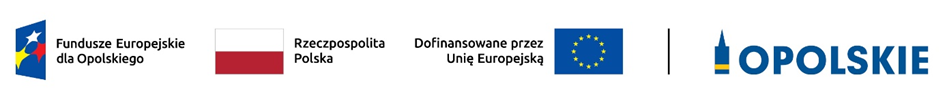 Wykaz zmian do Regulaminu wyboru projektów dla naborów nr FEOP.02.06-IZ.00-001/23, FEOP.02.06-IZ.00-002/23, FEOP.02.06-IZ.00-003/23, FEOP.02.06-IZ.00-004/23, FEOP.02.06-IZ.00-005/23 w ramach postępowania konkurencyjnego dla działania 2.6 Ochrona różnorodności biologicznejprogramu regionalnego Fundusze Europejskie dla Opolskiego 2021-2027Opole, marzec 2024 r.Źródło: Opracowanie własne PEROpracowanie:Referat Oceny Projektów EFRRDepartament Programowania Funduszy EuropejskichOpole, luty 2024 r.Wykaz zmian do Regulaminu wyboru projektów dla naborów nr FEOP.02.06-IZ.00-001/23, FEOP.02.06-IZ.00-002/23, FEOP.02.06-IZ.00-003/23, FEOP.02.06-IZ.00-004/23, FEOP.02.06-IZ.00-005/23
w ramach postępowania konkurencyjnego dla działania 2.6 Ochrona różnorodności biologicznej,
programu regionalnego Fundusze Europejskie dla Opolskiego 2021-2027 
przyjęty przez Zarząd Województwa Opolskiego 
uchwała nr 11763/2024 z dnia 04 marca 2024 r.Wykaz zmian do Regulaminu wyboru projektów dla naborów nr FEOP.02.06-IZ.00-001/23, FEOP.02.06-IZ.00-002/23, FEOP.02.06-IZ.00-003/23, FEOP.02.06-IZ.00-004/23, FEOP.02.06-IZ.00-005/23
w ramach postępowania konkurencyjnego dla działania 2.6 Ochrona różnorodności biologicznej,
programu regionalnego Fundusze Europejskie dla Opolskiego 2021-2027 
przyjęty przez Zarząd Województwa Opolskiego 
uchwała nr 11763/2024 z dnia 04 marca 2024 r.Wykaz zmian do Regulaminu wyboru projektów dla naborów nr FEOP.02.06-IZ.00-001/23, FEOP.02.06-IZ.00-002/23, FEOP.02.06-IZ.00-003/23, FEOP.02.06-IZ.00-004/23, FEOP.02.06-IZ.00-005/23
w ramach postępowania konkurencyjnego dla działania 2.6 Ochrona różnorodności biologicznej,
programu regionalnego Fundusze Europejskie dla Opolskiego 2021-2027 
przyjęty przez Zarząd Województwa Opolskiego 
uchwała nr 11763/2024 z dnia 04 marca 2024 r.Wykaz zmian do Regulaminu wyboru projektów dla naborów nr FEOP.02.06-IZ.00-001/23, FEOP.02.06-IZ.00-002/23, FEOP.02.06-IZ.00-003/23, FEOP.02.06-IZ.00-004/23, FEOP.02.06-IZ.00-005/23
w ramach postępowania konkurencyjnego dla działania 2.6 Ochrona różnorodności biologicznej,
programu regionalnego Fundusze Europejskie dla Opolskiego 2021-2027 
przyjęty przez Zarząd Województwa Opolskiego 
uchwała nr 11763/2024 z dnia 04 marca 2024 r.Wykaz zmian do Regulaminu wyboru projektów dla naborów nr FEOP.02.06-IZ.00-001/23, FEOP.02.06-IZ.00-002/23, FEOP.02.06-IZ.00-003/23, FEOP.02.06-IZ.00-004/23, FEOP.02.06-IZ.00-005/23
w ramach postępowania konkurencyjnego dla działania 2.6 Ochrona różnorodności biologicznej,
programu regionalnego Fundusze Europejskie dla Opolskiego 2021-2027 
przyjęty przez Zarząd Województwa Opolskiego 
uchwała nr 11763/2024 z dnia 04 marca 2024 r.Rodzaj dokumentuLokalizacja w dokumencieTreść przed zmianąTreść po zmianieUzasadnienie dokonywanej zmianyRegulamin wyboru projektówpkt. 21,  str.17- czerwiec 2024 r.- sierpień 2024 r.wydłużenie terminu oceny formalnejZałącznik nr 7 do Regulaminu wyboru projektówZałącznik nr 10 str. 1Znak Funduszy Europejskich dla Opolskiego/znak właściwego programu złożony z symbolu graficznego i nazwy Fundusze Europejskie lub nazwy programuZnak Funduszy Europejskich dla Opolskiego złożony z symbolu graficznego i nazwy Fundusze Europejskie dla OpolskiegoAutokorekta wynikająca 
z aktualizacji zapisów Księgi Tożsamości Wizualnej marki Fundusze Europejskie 2021-2027Załącznik nr 7 do Regulaminu wyboru projektówZałącznik nr 10 str. 1Oficjalne logo promocyjne województwa Oficjalne logo promocyjne Województwa OpolskiegoAutokorekta wynikająca 
z aktualizacji zapisów Księgi Tożsamości Wizualnej marki Fundusze Europejskie 2021-2027Załącznik nr 7 do Regulaminu wyboru projektówZałącznik nr 10 str. 3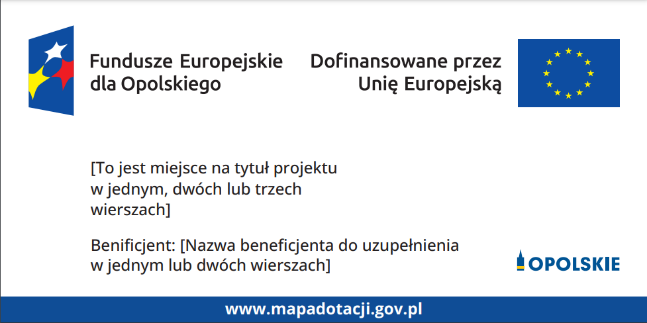 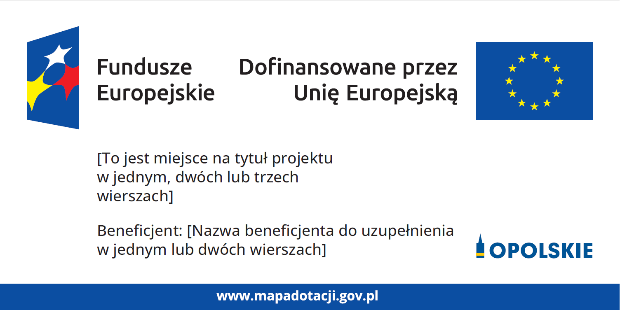 Autokorekta wynikająca 
z aktualizacji zapisów Księgi Tożsamości Wizualnej marki Fundusze Europejskie 2021-2027Załącznik nr 7 do Regulaminu wyboru projektówZałącznik nr 10 str. 5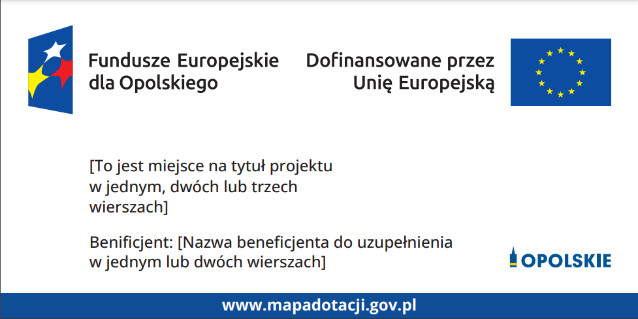 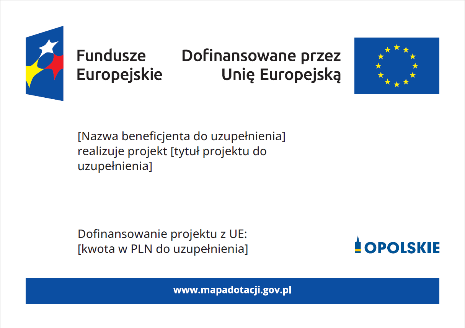 Autokorekta wynikająca
z aktualizacji zapisów Księgi Tożsamości Wizualnej marki Fundusze Europejskie 2021-2027